CARNEGIE BOROUGH  POLICE DEPARTMENT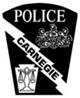 DAILY LOGPage 1 of 2CARNEGIE BOROUGH  POLICE DEPARTMENTDAILY LOGPage 2 of 2INCIDENTSTREETACTIVITYBOROUGHDATE2018-04925BARRETTPATROL ACTION - WELFARE CHECKCARNEGIE BOROUGH6/18/2018 0:342018-04947BEECHWOODSUSPICIOUS PERSONCARNEGIE BOROUGH6/18/2018 21:342018-04944BOQUETBURGLARY-ATTEMPT-NONRESIDENCE-UNKCARNEGIE BOROUGH6/18/2018 19:562018-04946BOYDFOLLOW-UP INFORMATIONCARNEGIE BOROUGH6/18/2018 21:072018-04928CAPITALPATROL ACTION - TOWERSCARNEGIE BOROUGH6/18/2018 5:002018-04931CAPITALPATROL ACTION - TOWERSCARNEGIE BOROUGH6/18/2018 5:452018-04927CHESTNUTPATROL ACTION - BUSINESS CHECKCARNEGIE BOROUGH6/18/2018 1:152018-04933CHESTNUTTRAFFIC STOPCARNEGIE BOROUGH6/18/2018 8:282018-04934CHESTNUTPATROL ACTION - BUSINESS CHECKCARNEGIE BOROUGH6/18/2018 10:152018-04929EAST MAINTRAFFIC TARGETCARNEGIE BOROUGH6/18/2018 5:402018-04935EAST MAINPATROL ACTION - BANK CHECKCARNEGIE BOROUGH6/18/2018 10:202018-04938EAST MAINHARASSMENTCARNEGIE BOROUGH6/18/2018 14:082018-04942FORSYTHESUSPICIOUS ACTIVITYCARNEGIE BOROUGH6/18/2018 15:502018-04950FORSYTHEPATROL ACTIONCARNEGIE BOROUGH6/18/2018 23:452018-04945GOVERNORSFRAUDCARNEGIE BOROUGH6/18/2018 19:462018-04930MANSFIELDTRAFFIC TARGETCARNEGIE BOROUGH6/18/2018 5:202018-04943PLUMANIMAL - OTHERCARNEGIE BOROUGH6/18/2018 16:122018-04937THIRDSUSPICIOUS ACTIVITYCARNEGIE BOROUGH6/18/2018 11:142018-04940VETERANSTHEFT-$200 AND OVER-ALL OTHERCARNEGIE BOROUGH6/18/2018 14:452018-04941VETERANSLOST/MISSING PROPERTYCARNEGIE BOROUGH6/18/2018 15:102018-04948VETERANSNCIC CANCELCARNEGIE BOROUGH6/18/2018 22:132018-04949VETERANSFOLLOW-UP INFORMATIONCARNEGIE BOROUGH6/18/2018 22:132018-04932WASHINGTONTRAFFIC STOPCARNEGIE BOROUGH6/18/2018 8:092018-04926WEST MAINSUSPICIOUS ACTIVITYCARNEGIE BOROUGH6/18/2018 2:502018-04936WEST MAINMENTAL HEALTHCARNEGIE BOROUGH6/18/2018 10:472018-04939WEST MAINSUSPICIOUS ACTIVITYCARNEGIE BOROUGH6/18/2018 14:20INCIDENTSTREETACTIVITYBOROUGHDATE